Part One:  What does it mean for a molecule to be polar?How are the charges and electrons distributed in a polar molecule?What two factors determine if a molecule will be polar or nonpolar?Label the following structures as polar or nonpolar. What shape are they?Shape for both:                       Polarity:                            Polarity:                    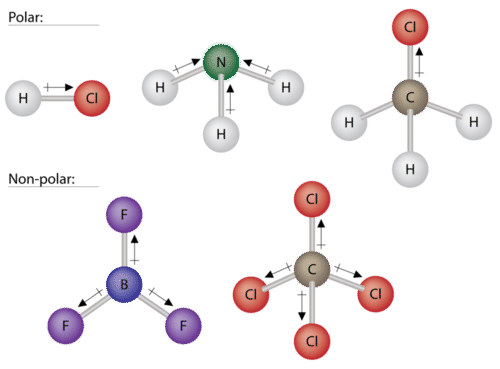 Why is BCl3 be nonpolar when CH2O is polar? Use the pictures below to help you.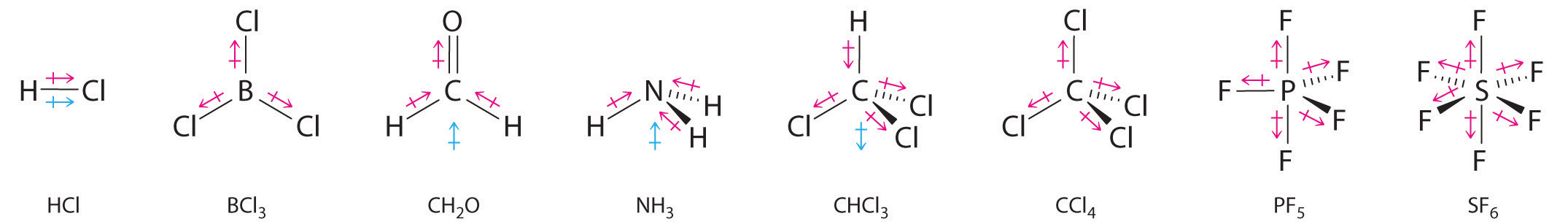 How can a molecule with polar bonds be nonpolar?What does solubility and insolubility mean? What is the general rule for determining if two substances will be soluble or not?Would a nonpolar solid dissolve in water? Why or why not?If a solid dissolves in oil would you expect it to dissolve in water? Why or why not?Methane and ammonia are insoluble with each other. What would cause that to occur?Part Two: Determine the polarity of the following moleculesFormulaLewis StructureState if the molecule is polar or nonpolarSSe2ClO2-1CF4SO3SO2C2H2(will have C-C bond and no central atom)